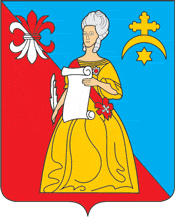 Калужская областьЖуковский районАДМИНИСТРАЦИЯгородского поселения «Город Кременки»ПОСТАНОВЛЕНИЕО предоставлении разрешения на отклонение от предельного минимального размера образуемых земельных  участков «12»  мая  2022г.                                                                                                                     №  70-п                                                                                                                          Руководствуясь Федеральным законом  от 06.10.2003г. №131-ФЗ «Об общих принципах организации местного самоуправления  в РФ», Уставом муниципального образования городского поселения «Город Кременки», Проектом межевания территории по ул.Победы, д.1, д.3, д.5 в г.Кременки  Калужской области, утвержденным Постановлением Администрации городского поселения «Город Кременки» от 21 марта 2022г. №28 –п в целях постановки на государственный кадастровый учет образуемых земельных участков, занимаемых  многоквартирными жилыми домами,  Администрация городского поселения «Город Кременки»  П О С Т А Н О В Л Я Е Т:Предоставить разрешение на отклонение от предельного размера образуемых земельных участков, занимаемых многоквартирными жилыми домами, расположенными в территориальной зоне  Ж2 «Зона застройки многоквартирными жилыми домами» в части уменьшения площади от установленного Правилами «Землепользования и застройки» муниципального образования городского поселения «Город Кременки» в указанной зоне минимального размера для  образуемых земельных  участков с 4000 кв.м до следующих размеров:Настоящее Постановление обнародовать и разместить на официальном сайте Администрации городского поселения «Город Кременки»  в информационно-телекоммуникационной сети «Интернет»  по адресу: http://www.kremenki.ruПостановление вступает в силу с момента его обнародования.Контроль за исполнением настоящего Постановления возложить на заместителя Главы Администрации – начальника отдела экономического развития и управления муниципальным имуществом.Глава Администрации                                                                                              С.Н.Гусев  местоположениеземельного участкаобозначение (условный кадастровый номер) земельного участка  согласно  утвержденному  Проекту межевания территорииразмер площади земельного участка  согласно  утвержденному  Проекту межевания территории ( кв.м)устанавливаемый вид разрешенного использования земельного участка  согласно  утвержденному  Проекту межевания территорииг.Кременки, ул.Победы, д.140:07:180109:ЗУ11658среднеэтажная жилая застройкаг.Кременки, ул.Победы, д.340:07:180109:ЗУ21267среднеэтажная жилая застройкаг.Кременки, ул.Победы, д.540:07:180109:ЗУ31507среднеэтажная жилая застройка